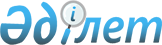 О внесении изменений в решение Атбасарского районного маслихата от 12 апреля 2010 года № 4С 25/17 "Об оказании социальной помощи отдельным категориям нуждающихся граждан Атбасарского района"
					
			Утративший силу
			
			
		
					Решение Атбасарского районного маслихата Акмолинской области от 9 ноября 2012 года № 5С 10/2. Зарегистрировано Департаментом юстиции Акмолинской области 22 ноября 2012 года № 3497. Утратило силу решением Атбасарского районного маслихата Акмолинской области от 25 апреля 2013 года № 5С 15/8      Сноска. Утратило силу решением Атбасарского районного маслихата Акмолинской области от 25.04.2013 № 5С 15/8.      Примечание РЦПИ:

      В тексте сохранена авторская орфография и пунктуация.

      В соответствии со статьей 56 Бюджетного Кодекса Республики Казахстан от 4 декабря 2008 года, статьей 6 Закона Республики Казахстан от 23 января 2001 года «О местном государственном управлении и самоуправлении в Республике Казахстан», Атбасарский районный маслихат РЕШИЛ:



      1. Внести в решение Атбасарского районного маслихата «Об оказании социальной помощи отдельным категориям нуждающихся граждан Атбасарского района» от 12 апреля 2010 года № 4С 25/17 (зарегистрировано в реестре государственной регистрации нормативных правовых актов за № 1-5-136, опубликовано от 28 мая 2010 года в газетах «Атбасар», «Простор») следующие изменения:



      подпункт 3) пункта 1 изложить в новой редакции:



      «3) участникам и инвалидам Великой Отечественной войны на расходы на оплату коммунальных услуг в размере 100 процентов ежемесячно за счет целевых текущих трансфертов, выделяемых из областного бюджета на возмещение расходов по оплате коммунальных услуг;»;



      приложение к решению Атбасарского районного маслихата «Об оказании социальной помощи отдельным категориям нуждающихся граждан Атбасарского района» от 12 апреля 2010 года № 4С 25/17 изложить в новой редакции согласно приложению к настоящему решению.



      2. Настоящее решение вступает в силу со дня государственной регистрации в Департаменте юстиции Акмолинской области и вводится в действие со дня официального опубликования.      Председатель сессии

      районного маслихата                        Безверхова Н.А.      Секретарь Атбасарского

      районного маслихата                        Борумбаев Б.А.      «СОГЛАСОВАНО»      Аким

      Атбасарского района                        Е.Сагдиев

Приложение к решению     

Атбасарского районного маслихата

от 9 ноября 2012 года № 5С 10/2  

Перечень

документов, необходимых для

получения социальной помощи

      1. Инвалидам 1, 2 групп, нуждающихся в постороннем уходе, одиноко проживающим инвалидам, детям-инвалидам до 18 лет:



      1) заявление;



      2) копия документа, удостоверяющего личность;



      3) копия справки об инвалидности;



      4) копию документа подтверждающего регистрацию по месту жительства семьи (книги регистрации граждан, либо справку адресного бюро, либо справку акима сельского округа);



      5) копия направления медицинского учреждения на лечение.



      2. Малообеспеченным семьям, имеющим среднедушевой доход ниже прожиточного минимума или в силу определенных жизненно трудных обстоятельств, нуждающихся в экстренной социальной поддержке:



      1) заявление;



      2) копия документа, удостоверяющего личность;



      3) справка подтверждающая доходы семьи;



      4) копию документа подтверждающего регистрацию по месту жительства семьи (книги регистрации граждан, либо справку адресного бюро, либо справку акима сельского округа);



      5) копия документа, подтверждающего факт стихийного бедствия.



      3. Онкологический больным, выплачивается без учета доходов социальная помощь в денежной форме один раз в год:



      1) заявление;



      2) копия документа, удостоверяющего личность;

      3) копию документа подтверждающего регистрацию по месту жительства семьи (книги регистрации граждан, либо справку адресного бюро, либо справку акима сельского округа);



      4) выписка из истории болезни.



      4. Больным туберкулезом независимо от вида лечения:



      1) заявление;



      2) копия документа, удостоверяющего личность;



      3) копию документа подтверждающего регистрацию по месту жительства семьи (книги регистрации граждан, либо справку адресного бюро, либо справку акима сельского округа);



      4) справка медицинского учреждения о нахождении на лечении в туберкулезном диспансере;



      5) проездные билеты за проезд в областной противотуберкулезный диспансер.



      5. Многодетные, малообеспеченные семьи из сельской местности, со среднедушевым доходом до прожиточного минимума, в виде оплаты за учебу студентам, обучающимся в колледжах по дневной форме обучения:



      1) заявление;



      2) копия документа, удостоверяющего личность;



      3) копию документа подтверждающего регистрацию по месту жительства семьи (книги регистрации граждан, либо справку адресного бюро, либо справку акима сельского округа);



      4) справка, подтверждающая место обучения;



      5) копия договора на обучение;



      6) копии документов, подтверждающие сведения о доходах семьи, либо статус многодетной семьи.



      5-1. Участникам и инвалидам Великой Отечественной войны на расходы на оплату коммунальных услуг:



      1) заявление;



      2) копия документа удостоверяющего личность;



      3) копию документа подтверждающего регистрацию по месту жительства семьи (книги регистрации граждан, либо справку адресного бюро, либо справку акима сельского округа);



      4) технический паспорт на дом (квартиру);



      5) копия квитанции на потребление коммунальных услуг;



      6. Документы предоставляются в копиях и подлинниках для сверки, после чего подлинники документов возвращаются заявителю в день подачи заявления.
					© 2012. РГП на ПХВ «Институт законодательства и правовой информации Республики Казахстан» Министерства юстиции Республики Казахстан
				